SILVERSTAR SELEKT 74/42 -1 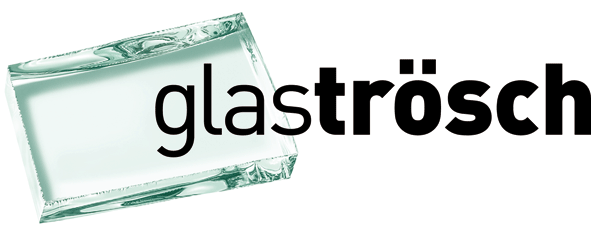 SILVERSTAR SELEKT 74/42Verre isolant à isolation thermique et protection solaire optimisé en termes de sélectivitéSILVERSTAR SELEKT 74/42Verre isolant à isolation thermique et protection solaire optimisé en termes de sélectivitéSILVERSTAR SELEKT 74/42Verre isolant triple avec revêtement de protection solaire SILVERSTAR SELEKT 74/42 et couche d’isolation thermique SILVERSTAR EN2plus équipé du système d’assemblage périphérique à isolation thermique ACSplus. À intégrer dans un cadre en battue sur 4 côtés. SILVERSTAR SELEKT 74/42 allie isolation thermique et protection solaire, affiche une couleur neutre et peut être utilisé comme verre isolant pour des fenêtres ou des façades afin d’assurer un climat intérieur agréable pendant les quatre saisons.L’espace intercalaire contient un gaz noble, à savoir du krypton.Verre isolant triple avec revêtement de protection solaire SILVERSTAR SELEKT 74/42 et couche d’isolation thermique SILVERSTAR EN2plus équipé du système d’assemblage périphérique à isolation thermique ACSplus. À intégrer dans un cadre en battue sur 4 côtés. SILVERSTAR SELEKT 74/42 allie isolation thermique et protection solaire, affiche une couleur neutre et peut être utilisé comme verre isolant pour des fenêtres ou des façades afin d’assurer un climat intérieur agréable pendant les quatre saisons.L’espace intercalaire contient un gaz noble, à savoir du krypton.Verre isolant triple avec revêtement de protection solaire SILVERSTAR SELEKT 74/42 et couche d’isolation thermique SILVERSTAR EN2plus équipé du système d’assemblage périphérique à isolation thermique ACSplus. À intégrer dans un cadre en battue sur 4 côtés. SILVERSTAR SELEKT 74/42 allie isolation thermique et protection solaire, affiche une couleur neutre et peut être utilisé comme verre isolant pour des fenêtres ou des façades afin d’assurer un climat intérieur agréable pendant les quatre saisons.L’espace intercalaire contient un gaz noble, à savoir du krypton.Dimensions:Largeur:Hauteur:Assemblage (exemplaire):Verre extérieur:EA 1:Verre central:SZR 2:Verre intérieur:Epaisseur de verre selon exigences statiquesEpaisseur d'élément:Assemblage périphérique:Valeurs techniques: Coefficient de transmission thermique Ug EN 673:Transmission lumineuse TL:Coefficient global de transmission d'énergie g:Réflexion lumineuse vers l'extérieur:Indice d'affaiblissement acoustique Rw:06 mm verre flotté avec SILVERSTAR SELEKT 74/42 (Pos. 2)12 mm Kr06 mm verre flotté12 mm Kr06 mm verre flotté avec SILVERSTAR EN2plus (Pos. 5)42 mmACSplus0,5 W/m2K66 %38 %15 %35 dB06 mm verre flotté avec SILVERSTAR SELEKT 74/42 (Pos. 2)12 mm Kr06 mm verre flotté12 mm Kr06 mm verre flotté avec SILVERSTAR EN2plus (Pos. 5)42 mmACSplus0,5 W/m2K66 %38 %15 %35 dBDemandes optionnelles:Augmentation de la pression du vent selon indication:       kN/m2Autres demandes statiques spéciales selon indicationSeulement 2 côtés en battue Seulement 3 côtés en battueRéalisation en EUROWHITE (Verre extra-blanc)Augmentation de la résistance au choc thermique SWISSDUREX (ESG H, SWISSDUREX TVG)Retient les éclats (SWISSLAMEX VSG)Protection contre les blessures (SWISSDUREX ESG H, SWISSLAMEX VSG)Protection contre la chuteProtection à l'effractionProtection contre les projectilesAvec verre alarmeAugmentation de la protection acoustique selon indication:       dBDemandes optionnelles:Augmentation de la pression du vent selon indication:       kN/m2Autres demandes statiques spéciales selon indicationSeulement 2 côtés en battue Seulement 3 côtés en battueRéalisation en EUROWHITE (Verre extra-blanc)Augmentation de la résistance au choc thermique SWISSDUREX (ESG H, SWISSDUREX TVG)Retient les éclats (SWISSLAMEX VSG)Protection contre les blessures (SWISSDUREX ESG H, SWISSLAMEX VSG)Protection contre la chuteProtection à l'effractionProtection contre les projectilesAvec verre alarmeAugmentation de la protection acoustique selon indication:       dBDemandes optionnelles:Augmentation de la pression du vent selon indication:       kN/m2Autres demandes statiques spéciales selon indicationSeulement 2 côtés en battue Seulement 3 côtés en battueRéalisation en EUROWHITE (Verre extra-blanc)Augmentation de la résistance au choc thermique SWISSDUREX (ESG H, SWISSDUREX TVG)Retient les éclats (SWISSLAMEX VSG)Protection contre les blessures (SWISSDUREX ESG H, SWISSLAMEX VSG)Protection contre la chuteProtection à l'effractionProtection contre les projectilesAvec verre alarmeAugmentation de la protection acoustique selon indication:       dB